中国科学院武汉植物园标识标牌询价清单标牌主题图例项目明细单位数量单价（元）精品园廊架柱子图牌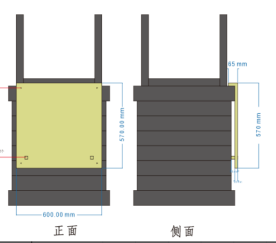 设计费创意设计-平面部分手绘块8精品园廊架柱子图牌制作费1.5mm耐候钢板激光切割切板折弯氩弧焊焊接造型，精工打磨；环氧树脂底漆，户外抗氧化专色氟碳漆面漆；20*40*1.5mm耐候钢垫脚与高强度膨胀螺栓焊接；看板文图户外高清UV喷印；底面分离式看板；12*M5*10 广告螺钉固定拆卸块8精品园廊架立牌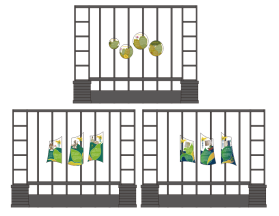 设计费创意设计块10精品园廊架立牌制作费5mm超透亚克力激光切割造型，2mm耐候钢激光切割折弯烤漆订制U型抱箍支架，图案高清户外UV喷印，12*M5*10 广告螺钉固定拆卸块10办公楼标识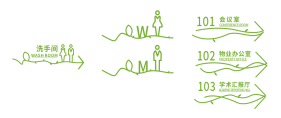 设计费创意设计块6办公楼标识制作费5mm亚克力激光切割造型，手工组装拼装，高温烤漆块6花境种植池解说牌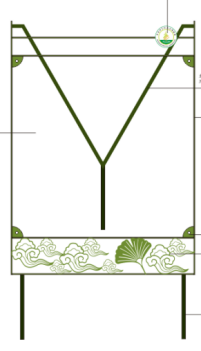 设计费创意设计块1花境种植池解说牌制作费3mm耐候钢板激光切割造型，表面激光切割镂空立体造型，切板折弯造型，精工打磨；环氧树脂底漆，户外抗氧化专色氟碳漆面漆；12*12*1.5mm耐候钢管焊接安装基座；看板8mm钢化超白玻文图户外高清UV喷印；底面分离式看板；14*M5*16广告螺钉固定拆卸；块1总价总价总价总价总价总价0